Extreme Earth HomeworkPick four Extreme Earth project homework tasks and earn house points for each completed project. Hand in date – Wednesday 10th February. We look forward to seeing your creations! Miss Roberts and Miss Smith Create an advice leaflet outlining what to do should a volcano erupt. 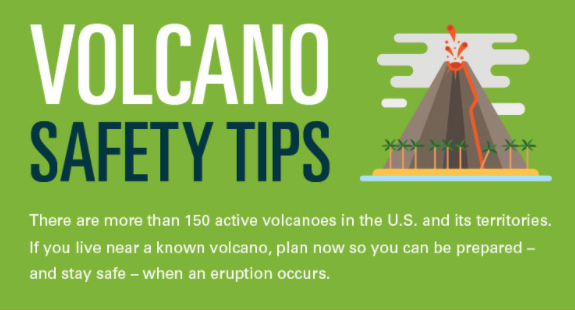 Draw a picture of a volcano scene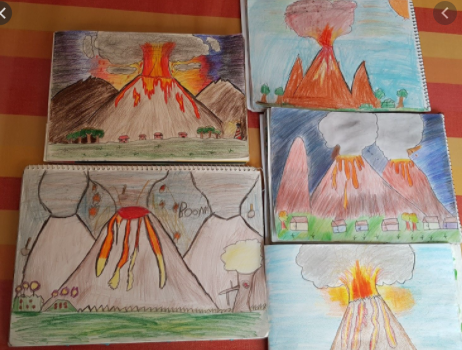 Write an acrostic poem using the letters from the word ‘VOLCANO’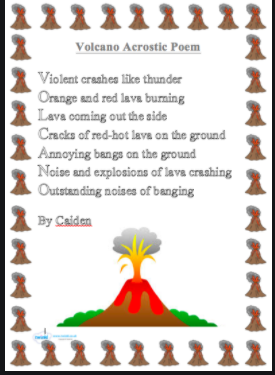 Fact page about volcanoes or Pompeii 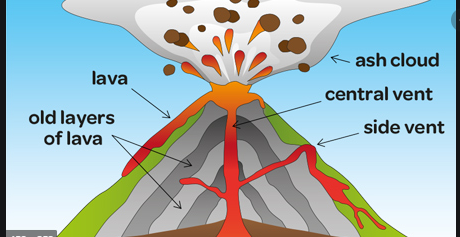 Make a 3D volcano model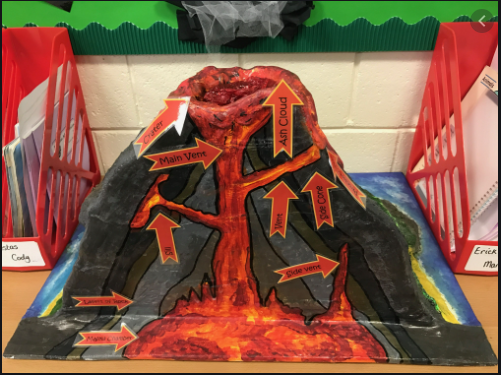 Write an adventure story set around a volcanic eruption / Pompeii 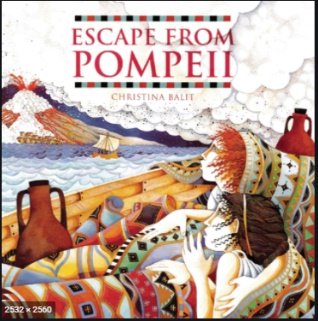 Research and present findings in your own words about different types of volcanoes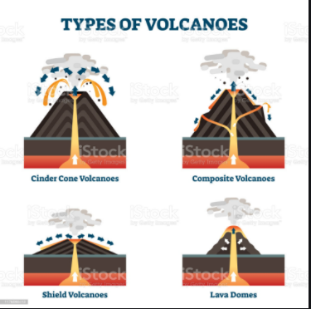 Create a board game inspired by volcanoes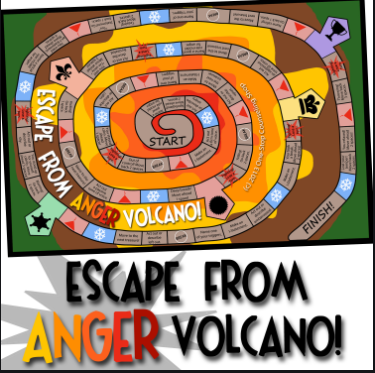 Create a fact file or poster about how Earthquakes happen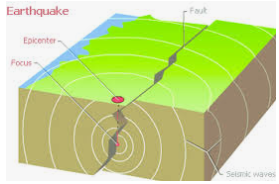 Create a leaflet about what do in an earthquake. 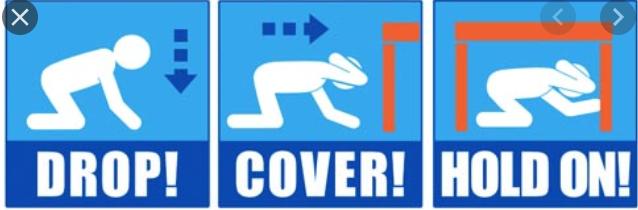 Write an explanation text about the Richter scale. 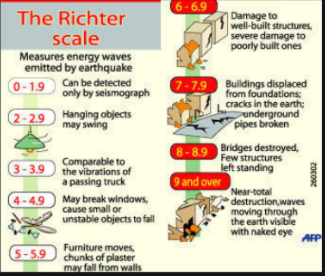 Create a story about an Earthquake. 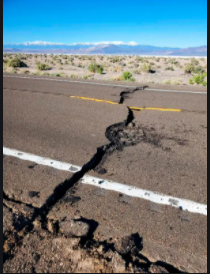 